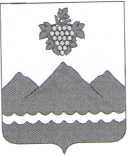 РЕСПУБЛИКА ДАГЕСТАНАДМИНИСТРАЦИЯ МУНИЦИПАЛЬНОГО РАЙОНА
«ДЕРБЕНТСКИЙ РАЙОН»ПОСТАНОВЛЕНИЕ«28» октября 2022г.                                                                                     №232Об основных направлениях бюджетной, налоговой и долговой
политики, повышения эффективности расходования бюджетных
средств, наращивания налогового потенциала муниципального района
«Дербентский район» на 2023 год и на плановый период 2024 и 2025
годов.В целях содействия социальному и экономическому развитию Дербентского района Республики Дагестан с учетом принципа результативности и эффективности использования бюджетных средств и реализации положений статьи 184.2 Бюджетного кодекса Российской Федерации и статьи 28 Положения о бюджетном процессе в Дербентском районе Республики Дагестан (с изменениями и дополнениями),постановляю:Утвердить основные направления бюджетной, налоговой и долговой политики, повышения эффективности расходования бюджетных средств, наращивания налогового потенциала муниципального района «Дербентский район» на 2023 год и на плановый период 2024 и 2025 годов согласно приложению.Начальнику финансового управления Администрации муниципального района «Дербентский район» (Заманову Ф.А.) обеспечить составление проекта бюджета Дербентского района с учетом основных направлений бюджетной и налоговой политики Дербентского района на 2023 - 2025 годыРекомендовать главам сельских, городских поселений обеспечить разработку проектов местных бюджетов с учетом требований Бюджетного кодекса РФ, Налогового кодекса РФ, нормативно-правовых актов администрации района и поселения и основных направлений бюджетной и налоговой политики Дербентского района на 2023 - 2025 годы.Настоящее постановление опубликовать в газете «Дербентские известия» и разместить на официальном сайте администрации муниципального района «Дербентский район» в сети Интернет.Контроль за исполнением данного постановления возложить на заместителя Главы администрации муниципального района «Дербентский район» Бебетова И.А.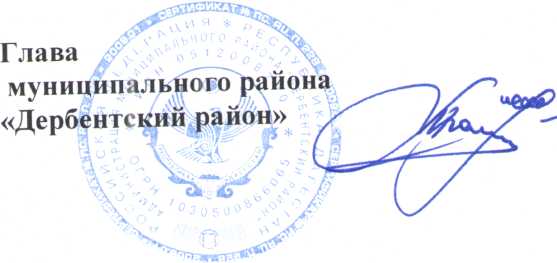 Приложение к постановлению администрации муниципального района «Дербентский район» от «28» октября 2022 года №232Основные направления бюджетной, налоговой и долговой политики, повышения эффективности расходования бюджетных средств, наращивания налогового потенциала муниципального района «Дербентский район» на 2023 год и плановый период 2024 и 2025 годовI. Основные положенияОсновные направления бюджетной, налоговой и долговой политики муниципального района «Дербентский район» на 2023 год и плановый период 2024 и 2025 годов определены в соответствии Бюджетным кодексом Российской Федерации, Посланием Президента Российской Федерации Федеральному Собранию, Федеральным законом от 06 октября 2003 года № 131-ФЗ «Об общих принципах организации местного самоуправления в Российской Федерации», Федеральным законом од 28 июня 2014 года № 172- ФЗ «О стратегическом планировании в Российской Федерации», Указами Президента Российской Федерации от 7 мая 2012 года № 596,597 и № 601, Указом Президента Российской Федерации от 7 мая 2018 года №204 «О национальных целях и стратегических задачах развития Российской Федерации на период до 2024 года», утвержденной постановлением Правительства Российской Федерации от 18 мая 2016 года № 445, Основными направлениями бюджетной и налоговой политики Российской Федерации на очередной финансовый год и на плановый период, постановлением Правительства Республики Дагестан от 11 августа 2015 года № 236 «О формировании бюджетного прогноза Республики Дагестан на долгосрочный период», Положением о бюджетном процессе в муниципальном районе «Дербентский район» Республики Дагестан, утвержденным решением Собрания депутатов муниципального района «Дербентский район» Республики Дагестан от 28 декабря 2011 года № 13/7, также с учетом прогноза социально-экономического развития муниципального района «Дербентский район» на 2023-2025 годы.В муниципальном районе «Дербентский район» определены следующие приоритеты политики в сфере управления муниципальными финансами:- создание условий для устойчивого исполнения бюджета района и бюджетов поселений, в том числе для повышения бюджетной обеспеченности района и поселений;внедрение проектных принципов управления;совершенствование программно-целевого метода планирования расходов бюджета района и бюджетов поселений с целью повышения эффективности расходов и их увязка с программными целями и задачами;создание условий для равных финансовых возможностей оказания гражданам муниципальных услуг на всей территории района;повышение качества управления муниципальными финансами в общественном секторе;проведение мониторинга качества управления муниципальными финансами;эффективное регулирование муниципального долга.Основные направления бюджетной, налоговой и долговой политики являются основой для составления проекта бюджета муниципального района «Дербентский район» и бюджетов поселений на 2023 год и плановый период 2024 и 2025 годов, а также для повышения качества бюджетного процесса, обеспечения рационального, эффективного и результативного расходования бюджетных средств. Долговая политика в муниципальном районе «Дербентский район» Республики Дагестан в 2023 - 2025 годах, как и ранее, будет исходить из целей сбалансированности бюджета муниципального района «Дербентский район» и бюджетов* поселений. Проведение предсказуемой и ответственной бюджетной политики, обеспечение долгосрочной сбалансированности и устойчивости бюджетной системы муниципального района «Дербентский район» Республики Дагестан обеспечат экономическую стабильность и необходимые условия для повышения эффективности деятельности органов местного самоуправления в районе по обеспечению потребностей граждан и общества в муниципальных услугах на территории муниципального района «Дербентский район» Республики Дагестан, увеличению их доступности и качества.Основные итоги бюджетной, налоговой и долговой политики муниципального района «Дербентский район» в 2020 годуВ консолидированный бюджет муниципального района «Дербентский район» в 2021 году поступило доходов в сумме 1 763,0 млн. руб.Из общей суммы поступлений налоговые и неналоговые доходы составили 325,4 млн. руб.Объем консолидированного бюджета муниципального района по доходам за последние три года увеличился в 1,08 раза: с 1631,6 млн. руб., в 2019 году до 1 763,0 млн. руб., в 2021 году.Расходы консолидированного бюджета муниципального района «Дербентский район» в 2021 году составили 1 963,6 млн. руб., при годовомплане 2 083,8 млн. руб., план исполнен на 94,2 процента.Бюджет района по расходам исполнен в сумме 1 845,1 млн. руб. или на 96,0 процента от годового плана 2 008,5 млн. руб., бюджеты поселений - в сумме 118, млн. руб., или на 73,5 процента от годового плана 161,4 млн. руб.Бюджет муниципального района «Дербентский район» и бюджеты поселений района по расходам в 2021 году сформированы и исполнены на основе муниципальных программ, которые повышают эффективность расходования средств за счет выполнения количественных и качественных целевых показателей, характеризующих достижение целей и решение задач, утвержденных в муниципальных программах.Формирование бюджета района и бюджетов поселений на основе муниципальных программ позволяет гарантированно обеспечить финансовыми ресурсами действующие расходные обязательства, прозрачно и конкурентно распределять имеющиеся средства.Расходы консолидированного бюджета района в 2021 году по сравнению с 2020 годом увеличились на 417,3 млн. руб., или на 27,0 процента.Консолидированный бюджет района в 2021 году, как и в предыдущие годы, имеет ярко выраженную социальную направленность - 92,3 процентов от общей суммы расходов составляют расходы на социальную сферу, ЖКХ и национальную экономику, в том числе расходы на образование 71,5 процента от общей суммы расходов консолидированного бюджета. Вторыми по значимости в консолидированном бюджете района являются расходы на культуру 4,8 процента, расходы на ЖКХ составляют 3,7 процента. Расходы на физкультуру и спорт - 0,1 процента. Расходы на строительство, ремонт и содержание дорог составляют 3,8 процента.Структура расходов бюджета района и бюджетов поселений зависит от полномочий, закрепленных Федеральным законом №131-Ф3, и переданных полномочий. Рост объема внутренних расчетов между районом и поселениями с одной стороны результат централизации на уровень района таких полномочий, как создание условий для организации досуга и обеспечение жителей поселения услугами организаций культуры, с другой стороны участие поселений в реализации муниципальных программ района.В 2021 году бюджет муниципального района «Дербентский район» был сбалансирован без привлечения заемных средств. Бюджеты поселений сформированы и исполнены без привлечения заемных средств, расходная часть бюджетов поселений обеспечена доходными источниками и остатками средств на счетах бюджетов поселений по состоянию на начало финансового года.С 01 января 2019 года в соответствии с частью 5 статьи 99 Федерального закона №44-ФЗ «О контрактной системе в сфере закупок товаров, работ, услуг для обеспечения государственных и муниципальных нужд» финансовые органы осуществляют контроль за соответствием информации об объеме 3 финансового обеспечения, включенной в планы закупок, планы-графики закупок и конкурсную документацию, объему лимитов бюджетных обязательств для осуществления закупок, утвержденному и доведенному до заказчика. Это позволяет повысить качество планирования расходов на закупки.Формирование и исполнение бюджета района и бюджетов поселений, совершенствование бюджетного процесса в муниципальном районе «Дербентский район» проведено в рамках требований Бюджетного кодекса Российской Федерации.Принятие решений о бюджете района и бюджетах поселений на 2022 год и плановый период 2023 и 2024 годов осуществлено до начала финансового года.Кассовое обслуживание единого счета бюджета района и бюджетов поселений осуществляется в Управлении федерального казначейства по Республике Дагестан.Основные направления налоговой политики на 2022 год и плановый период 2023 и 2024 годовПриоритеты налоговой политики муниципального района «Дербентский район» Республики Дагестан направлены на: - создание эффективной и стабильной налоговой системы, поддержание сбалансированности и устойчивости бюджета муниципального района «Дербентский район» Республики Дагестан, а также бюджетов городских и сельских поселений муниципального района «Дербентский район»;доведение налоговой нагрузки до уровня среднего по Республике Дагестан;улучшение инвестиционного климата и поддержку инновационного предпринимательства в муниципальном районе «Дербентский район» Республики Дагестан, налоговое стимулирование инвестиционной деятельности;совершенствование налогового администрирования, взаимодействие и совместную работу с администраторами доходов;оптимизацию существующей системы налоговых льгот, мониторинг эффективности налоговых льгот;сокращение недоимки по налогам в бюджет района и бюджеты поселений;повышение эффективности использования муниципальной собственности;максимальное задействование имеющихся резервов взыскания налогов и сборов;проведение детальной инвентаризации и актуализации налоговой базы как по имущественным налогам, так и по налогам с доходов и с оборота;постановка на учет физических и юридических лиц, осуществляющих предпринимательскую деятельность без соответствующей регистрации;выявление и пресечение использования налогоплательщиками схем минимизации налогообложения в виде «дробления» бизнеса, использования «трансфертного» ценообразования, бартерных и наличных операций, выплаты неучтенной («теневой») заработной платы;увеличение налоговой отдачи и эффективности от вкладываемых из бюджета средств;усиление воздействия на конечных получателей бюджетных средств инвестиционного либо инновационного характера (подрядчиков и субподрядчиков) в плане увеличения отдачи путем выстраивания механизма вертикальных связей;активизация работы отделов и управлений администрации муниципального района «Дербентский район» в части мониторинга и анализа налоговой базы подведомственных учреждений, организаций и предприятий;использование преимуществ Дербентского района в сфере «импортозамещения» сельхозпродукции Аграрно-промышленного комплекса, спрос на которую существенно вырос в связи с необходимостью преодоления последствий экономических санкций;увеличение потенциала за счет генерации вновь созданных производств, поддержки предпринимательской инициативы;поиск новых способов и возможностей по привлечению в район инвесторов, способных реализовать значимые приоритетные проекты, за счет предоставления им муниципальных гарантий, налоговых, арендных и иных преференций;стимулирование развития малого предпринимательства, в частности за счет предоставления для впервые зарегистрированных индивидуальных предпринимателей «налоговых каникул», обеспечения доступа к кредитным ресурсам, субсидирования процентной ставки по кредитам и прямого предоставления средств государственной (муниципальной) поддержки, расширения бизнес-инкубаторов и технопарков;активизация финансово-хозяйственной деятельности муниципальных бюджетных учреждений в части увеличения объема предоставляемых платных услуг;поиск новых источников пополнения бюджета муниципального района «Дербентский район» Республики Дагестан, а также бюджетов городских и сельских поселений муниципального района «Дербентский район» Республики Дагестан.Основные направления бюджетной политики на 2023
год и на плановый период 2024 и 2025 годовВ ближайшее время на первый план выходит решение задач повышения эффективности расходов и переориентации бюджетных ассигнований в рамках существующих бюджетных ограничений на реализацию приоритетных направлений социально-экономической политики муниципального района «Дербентский район», достижение измеримых общественно значимых результатов, наиболее важные из которых установлены Указами Президента Российской Федерации от 7 мая 2012 года.При формировании бюджета муниципального района «Дербентский район» и бюджетов поселений необходимо обеспечить финансированием действующие расходные обязательства. Первоочередной мерой обеспечения долгосрочной устойчивости бюджетной системы и противодействия бюджетным рискам должно выступать применение механизма ограничения роста расходов бюджета при безусловной реализации принятых решений (действующих обязательств), в первую очередь социального характера.Бюджетная политика на 2023 год и плановый период 2024 и 2025 годов в части расходов бюджета района и бюджетов поселений должна отвечать принципам эффективного бюджетного планирования и направлена на дальнейшее повышение эффективности расходов бюджета. Ключевыми требованиями к расходной части бюджета района и бюджетов поселений должны стать бережливость и максимальная отдача.Основными направлениями бюджетной политики в области расходов являются:определение четких приоритетов использования бюджетных средств с учетом текущей экономической ситуации при планировании бюджетных ассигнований на 2023 год и плановый период 2024 и 2025 годов следует детально оценить содержание муниципальных программ района, соразмерив объемы их финансового обеспечения с реальными возможностями районного бюджета;реализация приоритетных проектов, учитывающих объединение управленческих решений и бюджетных ассигнований на финансовое обеспечение программных мероприятий, обеспечивающих максимальный вклад в достижение ключевых показателей по соответствующим направлениям;применение нормативов материально-технического обеспечения органов местного самоуправления и муниципальных казенных учреждений при планировании бюджетных ассигнований;бережливость и максимальная отдача, снижение неэффективных трат бюджета района и бюджетов поселений, обеспечение исполнения гарантированных расходных обязательств района, одновременный пересмотр бюджетных затрат на закупку товаров, работ и услуг для муниципальных нужд и нужд муниципальных учреждений, объемов субсидий из бюджета района и бюджетов поселений иным некоммерческим организациям, юридическим лицам (кроме муниципальных учреждений), индивидуальным предпринимателям, а также иных возможных к сокращению расходов;принятие решений, направленных на достижение в полном объеме уровня оплаты труда работников муниципальных учреждений социальной сферы в соответствии с Указом Президента Российской Федерации от 7 мая 2012 года № 597 «О мероприятиях по реализации государственной социальной политики;повышение эффективности функционирования контрактной системы в части совершенствования системы организации закупок товаров, работ, услуг для обеспечения муниципальных нужд;совершенствование механизмов контроля за соблюдением требований законодательства в сфере закупок и исполнением условий контрактов, соотнесение фактических расходов и нормативных затрат, то есть осуществление норм контроля;увязка муниципальных заданий на оказание муниципальных услуг с целями муниципальных программ;повышение ответственности муниципальных учреждений за невыполнение муниципальных заданий, в том числе установление требований об обязательном возврате средств субсидии в бюджет района или соответствующего поселения в случае недостижения объемных показателей, установленных в муниципальном задании;	обеспечение выполнения ключевых и целевых показателей муниципальных программ, преемственность показателей достижения определенных целей, обозначенных в муниципальных программах, целям и задачам, обозначенным в государственных программах, для обеспечения их увязки;унификация соглашений о предоставлении субсидий из бюджета района и бюджетов поселений юридическим и физическим лицам в целях возмещения недополученных доходов или финансового обеспечения затрат, связанных с производством товаров, выполнением работ, оказанием услуг путем применения типовой формы, утвержденной в соответствии с общими требованиями к нормативным правовым актам, регулирующим предоставление субсидий юридическим лицам, индивидуальным предпринимателям и физическим лицам.В условиях формирования программного бюджета изменяется роль муниципального финансового контроля. Проводимые проверки направлены на осуществление контроля за результатами, которые достигнуты при расходовании бюджетных средств.Основные направления долговой политики на 2023 год и на
плановый период 2024 и 2025 годовОсновными направлениями долговой политики муниципального района «Дербентский район» являются:поддержание величины муниципального долга муниципального района «Дербентский район» на экономически безопасном уровне;распределение долговой нагрузки на муниципальный район «Дербентский район» с целью обеспечения ежемесячной сбалансированности бюджета;контроль при среднесрочном планировании объемов заимствований, осуществляемых в нынешних и прогнозируемых экономических условиях, для сохранения долговой нагрузки на управляемом уровне;минимизация стоимости заимствований;сохранение репутации муниципального района как надежного заемщика, безупречно и своевременно выполняющего финансовые обязательства;осуществление привлечения новых заимствований с учетом соблюдения ограничений, установленных Бюджетным кодексом Российской Федерации в отношении объема муниципального долга и расходов на его обслуживание, потребности бюджета муниципального района «Дербентский район» и экономической возможности по мобилизации ресурсов;использование механизмов оперативного управления долговыми обязательствами муниципального района «Дербентский район»: корректировка сроков привлечения заимствований;недопущение заимствований с учетом результатов исполнения бюджета муниципального района «Дербентский район»; обеспечение своевременного и полного учета долговых обязательств;информирование населения муниципального района «Дербентский район» о состоянии муниципального долга муниципального района «Дербентский район».Заключительные положенияЭффективное, ответственное и прозрачное управление бюджетными средствами района и поселений является важнейшим условием для повышения уровня и качества жизни населения, устойчивого экономического роста, модернизации социальной сферы и достижения других стратегических целей социально-экономического развития района.Обеспечение полного и доступного информирования населения муниципальн ого района «Дербентский район» о консолидированном бюджете района и отчетах о его исполнении, повышения открытости и прозрачности информации об управлении бюджетными средствами района должно найти отражение в регулярной публикации на официальном сайте администрации муниципального района «Дербентский район» Республики Дагестан.